The impact of your employment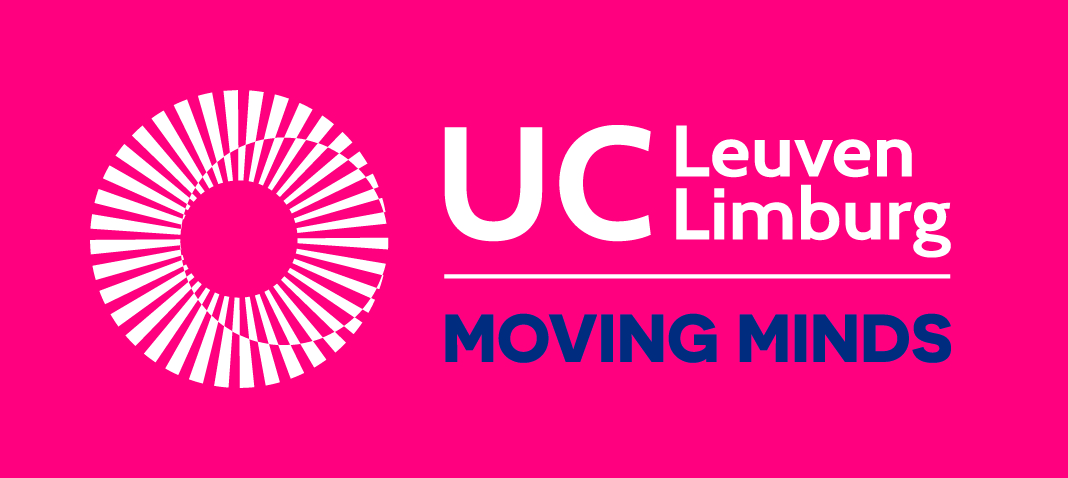 Dear employee,This survey looks at the impact of your employment on your personal life and your relationships with others and society. We don’t want to evaluate you, we want to learn about the impact we can have as a company.Your answers are stored on a separate secure server. Only your direct counselor will be able to see your answers, and this only if you explicitly give your permission at the end of the survey. Your answers will not be distributed further. Data from all surveys can be studied anonymously by us, to improve the company, or be used for research purposes.Good to knowThere are no right or wrong answers. We just want to learn about your experience. If you do not want to answer one of the questions or if you do not know how, you can leave it open and go on to the next question.You are not required to participate. You can also stop at any time.If you feel bad or unhappy during or after the survey, you can always contact the researchers or someone you trust within the company. The survey will take 5 to 15 minutes to complete.If everything is clear and you agree, please sign below. If you’re not sure whether you can agree, we advise you to discuss this first with someone you trust (e.g. a family member, a counselor from another organization,…)I have understood everything and have received an answer to all my questions. I voluntarily agree to participate.Name _____________________________                                         Date:    __ /__/____Signature: In case of questions or remarks on the survey you can contact one of the researchers:								UC Leuven-LimburgStijn Custers Stijn.Custers@ucll.be 	  0474 035163	              Expertisecentrum Smart Organisations Eva Wuyts Eva.Wuyts@ucll.be 	                      0488 091015                    Campus Proximus	                                                                                                         Geldenaaksebaan 335, 3001 LeuvenWho fills out the survey? Ask your counselor for helpName of employee (First Name Last Name – it is very important to fill this is in correctly!)________________________________Part 1: How are you feeling?For each statement you can select whether you “totally disagree”, “disagree”, “partly disagree”, “partly agree”, “agree”, or “totally agree”.Part 2: Your relationships with othersFor each statement you can select whether you “totally disagree”, “disagree”, “partly disagree”, “partly agree”, “agree”, or “totally agree”.Part 3: Your quality of lifeFor each statement you can select whether you “totally disagree”, “disagree”, “partly disagree”, “partly agree”, “agree”, or “totally agree”.Part 4: How is it going with your job?For each statement you can select whether you “totally disagree”, “disagree”, “partly disagree”, “partly agree”, “agree”, or “totally agree”.To concludeWhat does your job mean to you? Are you doing better or worse today compared to 6 months ago and why is that?What has been the biggest change in your life since you started working? SupportThis survey was filled out without helpThis survey was filled out together with a counselorDo you agree that after completing the survey your personal counselor at work receives a copy of your responses to discuss with you?yes, my personal counselor can receive a report of my responsesno, I do not want my personal counselor to receive a report of my responsesYou’ve reached the end of the survey! Thanks for your collaboration!Do you have questions after completing the survey? Are you worried about something? Please contact your personal counselor at work or someone else you trust about this.Totally disagree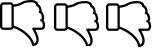 Disagree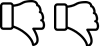 Partly disagree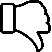 Partly agree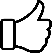 Agree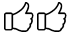 Totally agree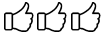 I am satisfied with my life I am happy with who I amI can be of significance to othersI know what I can do wellI have a positive outlook towards the futureI have enough things to do on a day offI can get to work on my own I can pay my bills on my ownI can take care of myselfTotally disagreeDisagreePartly disagreePartly agreeAgreeTotally agreeI participate in activities outside of work and homeMost people accept me for who I amI know people who are always there for meI sometimes feel aloneTotally disagreeDisagreePartly disagreePartly agreeAgreeTotally agreeI have enough money for my monthly costs (e.g. bills, groceries,…)Each month I have enough money left for extra’s (e.g. hobby’s, shopping, saving,…)I often worry about moneyI usually look forward to the dayI am happyI feel too stressedI feel healthyMy health makes it difficult to do what I have to do (e.g. job, housework,…)My house is safe to live in (no leaks, no fungus, enough space and light, no noise,…)Totally disagreeDisagreePartly disagreePartly agreeAgreeTotally agreeI regularly learn new things at workI learn from my mistakesI try to do my work as best as I canI can solve problems at work on my ownI can do my work without help from othersI stay calm during stressful situations at workI am good at collaborating with othersI like doing my workI am proud of my workMy work makes me feel meaningfulI am confident that I will (still) have work in the futureMy work makes it difficult to take care of my household or family